Практическая работа "Диаграммы №3"Внимание! оценивается правильность построения, внешний вид, подписи данных, единицы измерения, расположение информации, название диаграммыВариант 11.Представьте данные  в виде круговой диаграммы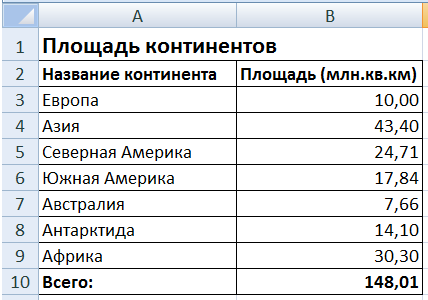 2. В электронных таблицах построить на листе с данными линейчатую диаграмму с вертикальными столбцами (гистограмму), позволяющую отобразить рост количества серверов Интернета по годам.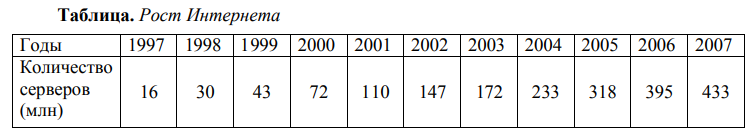 3. Постройте диаграмму - график, показывающую  Изменение численности населения города Подольска по годам.*Графики используются чтобы показать развитие процесса во времени4. Создайте таблицу  и постройте графики по данным таблицы* строки 2 и 3 - формулы. Напоминаем, что строим график по значениям y, а потом выбрав "выбрать  данные" выбираем значения для оси x и подпись (название) графика
__________________________________________________________________________5. Построй круговую диаграмму распределения людей по группам крови, если людей с группой крови 0(I) в мире около 45 %, с кровью группы А(II) около 35 %, группы B(III) приблизительно 17 %, а людей с самой редкой группой АВ(IV) всего 3 %.6. Постройте обычную гистограмму "Среднемесячное количество осадков, мм"и оформите диаграмму так как показано на рисунке.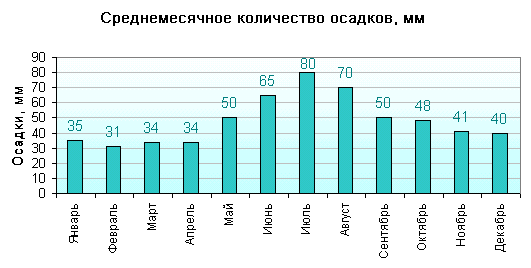 7. Построить график функции у = -2х2-2х+5 для х в диапазоне [-4;3] с шагом 0,5.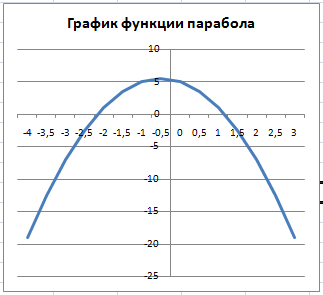 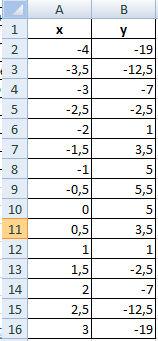 8.Представить данные в виде двухрядной линейчатой диаграммы:

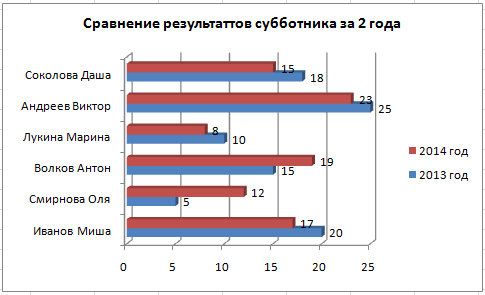 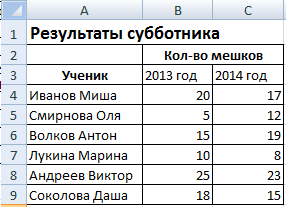 9. Постройте диаграмму типа график с маркерами, помечающими точки данных под названием "Среднемесячная температура воздуха, градусы С" и оформите диаграмму в соответствии с образцом, представленном в задании. 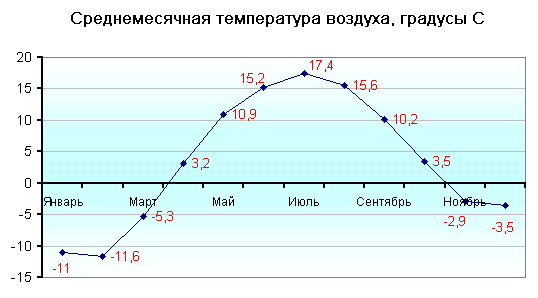 Вариант 21. Представьте данные  в виде круговой диаграммы 
Численность населения Федеральных округов Российской Федерации.2. В таблице собраны данные о дальности перелетов на зимовку некоторых птиц. Постройте столбиковую диаграмму этих данных.3. Постройте диаграмму - график, показывающий изменение температуры воздуха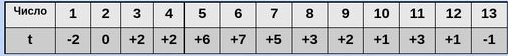 *Графики используются чтобы показать развитие процесса во времени4. Создайте таблицу  и постройте графики по данным таблицы* строки 2 и 3 - формулы. Напоминаем, что строим график по значениям y, а потом выбрав "выбрать  данные" выбираем значения для оси x и подпись (название) графика__________________________________________________________________________5. Построй круговую диаграмму распределения людей по группам крови, если людей с группой крови 0(I) в мире около 45 %, с кровью группы А(II) около 35 %, группы B(III) приблизительно 17 %, а людей с самой редкой группой АВ(IV) всего 3 %.6. Постройте обычную гистограмму "Среднемесячное количество осадков, мм"и оформите диаграмму так как показано на рисунке.7. Построить график функции у = -2х2-2х+5 для х в диапазоне [-4;3] с шагом 0,5.8.Представить данные в виде двухрядной линейчатой диаграммы:

9. Постройте диаграмму типа график с маркерами, помечающими точки данных под названием "Среднемесячная температура воздуха, градусы С" и оформите диаграмму в соответствии с образцом, представленном в задании. Года1926193919591970197919891998200120072012Числен-ность1970072000124000169000201800207800196800193200179400193400x-4-3-2-101234y=x216941014916y=x3-64-27-8-10182764МесяцКол-во осадков, ммЯнварь35Февраль31Март34Апрель34Май50Июнь65Июль80Август70Сентябрь50Октябрь48Ноябрь41Декабрь40ОкругаЦентральныйЮжныйСеверо-ЗападныйДальневосточныйСибирскийУральскийПриволжскийСеверо-КавказскийЧисленность в млн. чел.37,12114,68613,6866,46019,54512,25430,1578,215ПтицаРасстояние, кмТонкоклювый буревестник9000Европейский белый аист10 000Сибирская пеночка-весничка11 000Скандинавская пеночка-таловка13 500Полярная крачка17 000x-4-3-2-101234y=x216941014916y=x3-64-27-8-10182764МесяцКол-во осадков, ммЯнварь35Февраль31Март34Апрель34Май50Июнь65Июль80Август70Сентябрь50Октябрь48Ноябрь41Декабрь40